		5TH GRADE INSTRUMENTAL MUSIC   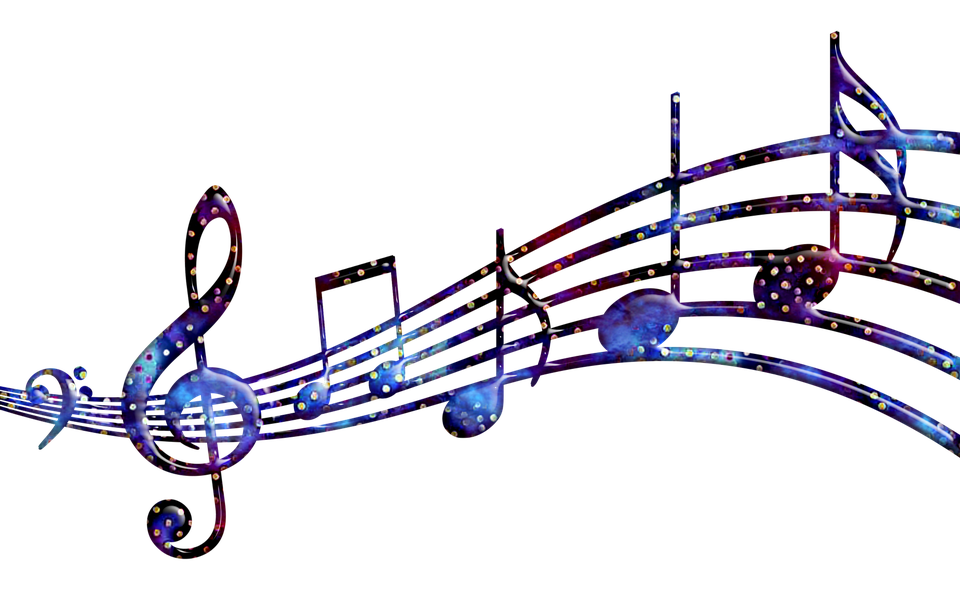 Insert Year Here Band in Insert District HereDear Fifth Grade Parents, 							Insert Date Here
Today your child had the opportunity to try the different instruments available for the Fifth Grade Band and Orchestra program for the Insert School Year Here. Our successful band and orchestra program enrolls almost every fifth grader each year. Students may begin on the following band instruments: Flute, Clarinet, Trumpet, French Horn, Trombone, Baritone, and Percussion. (In sixth grade at Insert School Here, we identify those band students interested in switching to oboe, saxophone, bassoon, and tuba). Fifth Grade band lessons are held twice a week during school hours starting Insert Date Here.The first step in joining band is the instrument tryout which occurred today! On the backside of this letter is a “rating sheet” which includes our recommendations of what instrument your child should consider playing based upon specific criteria. In order to enroll in the band program, parents and students need to attend the Instrumental Music Enrollment Night held from Insert Time Here (one-on-one “Open House” style) at the following times per school in the Insert Location Here at Insert School Here, Insert Address Here= (Please find your child’s time below):  **Insert School Here  Insert Time Here= Insert Date Here (Insert Location Here)**Insert School Here Insert Time Here=Insert Date Here (Insert Location Here)The Music store Insert Music Store Here will be there for your convenience for instrument rental, lesson book, and music stand purchase. Insert Music Store Here services our school district sending a representative to pick up your instrument from each school should your student’s instrument need to be fixed and/or deliver supplies as needed. Insert Music Store Here also offers an upgrading service, insurance and much more for your convenience. For these reasons, we highly recommend that you rent an instrument from Insert Music Store Here. Should you choose to rent elsewhere please choose a quality instrumental music vendor. We strongly advise you to avoid chain department store instruments, online purchases, or “Big Box” stores. Please go with a brand recommended by a musical instrument vendor.
*If you already have an instrument please bring it to your Enrollment Night for approval. ** It is important to us that all students wishing to try an instrument have the opportunity, so if money is presently a concern, please contact Insert Name Here or Insert Name Here as soon as possible. Thank you for your interest. If you have any questions, please contact Insert Name HereInsert Email HerePermission to Participate in Band Insert Year HereI am interested in my child joining the beginning instrumental music program which will be held during music time at my child’s elementary school. I understand that it will be necessary to attend the 5th Grade Instrumental Music Enrollment Night according to my child assigned school’s time listed above where I can rent an instrument, purchase a lesson book, music stand, and uniform t-shirt. As instrumental music is a class, my child will be enrolled in that class for the entire school year. _____________________________ 				_____________________________Child’s Name 						Instrument Preference_____________________________				_____________________________ Parent Name 							Parent Email_____________________________Parent’s Phone Number_____________________________				_____________________________School:							Fifth Grade Teacher’s Name
		Parent / Guardian’s Signature_________________________________________________ PLEASE RETURN THIS FORMBEFORE THE END OF THIS WEEK (by Insert Date Here)to your child's fifth grade teacher